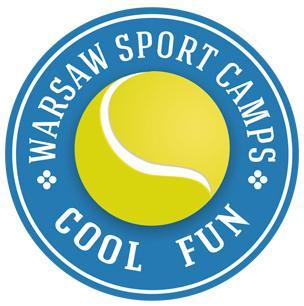 UMOWA / ZGŁOSZENIE UCZESTNICTWAW OBOZIE STACJONARNYM WARSAW SPORT CAMPS,realizowanym w Sinus Sport Club, ul. Wał Zawadowski 99. I. DANE ORGANIZATORA:Warsaw Sport Camps ul. Przyczółkowa 138/K102-698 WarszawaTel: 501 019 003Email: bozenakniaginin@wp.pl   NIP: 9511956827Regon: 363602887Nr rachunku: PKO BP 61102010680000130203006798II. INFORMACJA ORGANIZATORA WYPOCZYNKUNAZWA IMPREZY: obóz stacjonarny – Warsaw Sport Camps, WilanówIII. DANE UCZESTNIKAIMIĘ I NAZWISKO: __________________________________________________________________________DATA URODZENIA: __________________________________________________________________________PESEL: __________________________________________________________________________ADRES ZAMIESZKANIA: __________________________________________________________________________________________________________________________________________________________________NAZWA I ADRES SZKOŁY: ________________________________________________________________________IV. DANE ZGŁASZAJĄCEGO – RODZICA LUB OPIEKUNA PRAWNEGOIMIĘ I NAZWISKO: ____________________________________________________________________________ADRES ZAMIESZKANIA: ___________________________________________________________________________________________________________________________________________________________TELEFON KOMÓRKOWY: __________________________________________________________________________E-MAIL: _________________________________________________________________________________V. INFORMACJE RODZICÓW (OPIEKUNÓW) O STANIE ZDROWIA DZIECKA(np. na jakie pokarmy i leki dziecko jest uczulone, czy Rodzice zgłaszają jakieś uwagi i zastrzeżenia na temat stanu zdrowia Uczestnika)___________________________________________________________________________________________________________________________________________________________________________________________________________________________________________________Stwierdzam, że podałam/podałem wszystkie znane mi informacje o dziecku, które mogą pomóc w zapewnieniu właściwej opieki w czasie pobytu dziecka na Obozie Stacjonarnym . W razie zagrożenia zdrowia lub życia, wyrażam zgodę na udzielenie pierwszej pomocy i wezwanie odpowiednich służb medycznych.VI. INFORMACJA DOTYCZĄCA RAKIET TENISOWYCHUczestnik będzie posiadał własną rakietę tenisową w czasie trwania turnusu.TAK / NIEChciałbym/chciałabym wypożyczyć Uczestnikowi rakietę na czas trwania turnusu (wypożyczenie za kaucją 100 zł) TAK / NIEVII. POSTANOWIENIA KOŃCOWE I OŚWIADCZENIA:Oświadczam, że w imieniu własnym oraz zgłoszonych przeze mnie osób zapoznałem/am się z Warunkami Uczestnictwa w Obozie Stacjonarnym Warsaw Sport Camps, znajdującymi się na stronie internetowej www.gtmanagement.pl, programem imprezy oraz pozostałymi informacjami stanowiącymi integralną część Umowy-Zgłoszenia oraz potwierdzam prawdziwość wszystkich danych zawartych w niniejszej Umowie-Zgłoszeniu.Oświadczam, iż wyrażam zgodę na przetwarzanie (zgodnie z ustawą z dnia 29 sierpnia 1997 roku o ochroniedanych osobowych) moich danych osobowych oraz danych osobowych zgłoszonych przeze mnie osób do celów związanych z wykonaniem przedmiotowej umowy o świadczenie usług jak i umowy dotyczącej ubezpieczenia uczestników.Wyrażam zgodę na przetwarzanie danych osobowych moich oraz Uczestnika w celach marketingowych OrganizatoraImprezy zgodnie z Ustawą o Ochronie Danych Osobowych z dnia 29.08.1997 r.(Dz.U.Nr.133 poz. 883)Wyrażam zgodę na fotografowanie oraz nagrywanie video mojego dziecka oraz użyciem tych materiałów w dokumentacji i promocji obozów Warsaw Sport Camps oraz promocji sportu przez Golf & Tennis Management.Oświadczam, iż stan zdrowia mojego dziecka oraz stan zdrowia innych zgłoszonych przeze mnie osób umożliwia uczestnictwo w obozie sportowym będącym przedmiotem umowy. Zobowiązuję się także do terminowego uiszczenia wszystkich opłat związanych z obozem dziecka.Data i miejsce:________________________Akceptuję powyższe warunki.WARUNKI UCZESTNICTWA W LETNIM OBOZIE STACJONARNYM WARSAW SPORT CAMPS LATO Zawarcie Umowy z Warsaw Sport Camps zwanym dalej Organizatorem, następuje w chwili podpisania przez Rodzica/Opiekuna uczestnika „Umowy- zgłoszenia Uczestnictwa w Warsaw Sport Camps”, której integralną częścią jest oferta oraz niniejsze Warunki uczestnictwa w imprezach zorganizowanych zwane dalej „REGULAMINEM”.Rezerwacji można dokonywać osobiście, telefonicznie lub poprzez e-mail: bozenakniaginin@wp.pl.Potwierdzeniem rezerwacji jest wpłata zaliczki w czasie 4 dni od zgłoszenia (brana jest pod uwagę data zaksięgowania wpłaconej kwoty na naszym koncie lub dzień wpłaty gotówkowej w recepcji). Po wpłaceniu zaliczki Klient otrzymuje Umowę i Formularz Zgłoszenia Uczestnictwa w Warsaw Sport Camps. Klient poprzez podpisanie Umowy lub poprzez dokonanie wpłaty (całkowitej lub częściowej) – akceptuje niniejszą Umowę i potwierdza zapoznanie się z treścią Warunków uczestnictwa, Regulaminem oraz ze wszelkimi informacjami zawartymi w programie obozu.Dopełnieniem rezerwacji jest dostarczenie przez Rodzica/Opiekuna Prawnego Formularza Zgłoszenia Uczestnictwa w Warsaw Sport Camps. Formularz otrzymają Państwo w załączniku potwierdzenia zgłoszenia rezerwacji. Formularz jest dostępny również na stronie internetowej www.gtmanagement.pl. Wypełnioną Kartę należy dostarczyć najpóźniej 2 dni przed rozpoczęciem Turnusu.Sama dostarczona Umowa - Zgłoszenie nie stanowi podstawy do potwierdzenia Rezerwacji.Wszelkie zmiany i uwagi dotyczące Rezerwacji oraz Obozu będą uwzględniane jedynie wtedy, gdy zgłaszane są przez Rodziców lub Prawnych Opiekunów Uczestnika.Organizator zastrzega sobie prawo do odmowy przyjęcia uczestnika na obóz z powodu dysfunkcji zdrowotnych dziecka, które uniemożliwiają Organizatorowi zapewnienie dziecku właściwej opieki – w takim przypadku rodzice/opiekunowie zobowiązani są do powiadomienia Organizatora w momencie zgłoszenia na obóz o dysfunkcji dziecka i uzyskania zgody na przyjęcie na obóz.WARUNKI PŁATNOŚCIZaliczka wpłacana jest zgodnie z Warunkami Rezerwacji zawartymi w pkt. 1.2.Pozostała część należności za obóz winna być uiszczona nie później niż 21 dni przed rozpoczęciem obozu.W przypadku rezerwacji miejsca w terminie późniejszym niż 21 dni przed rozpoczęciem obozu, Klient jest zobowiązany wpłacić 100% ceny obozu w momencie zapisu lub w terminie wskazanym przez Organizatora.Niedopełnienie Warunków Rezerwacji i Płatności jest jednoznaczne z zerwaniem Umowy i będzie rozpatrywane zgodnie z Warunkami Rezygnacji.Warunkiem przyjęcia Uczestnika na obóz jest dokonanie wpłat określonych w pkt.1.2, przedstawienie potwierdzenia zapłaty bądź przelewu, podpisanie umowy oraz wypełnienie Formularza Zgłoszenia Uczestnictwaw Warsaw Sport Camps.Wystawienie faktury VAT za dany obóz może nastąpić w terminie najpóźniej 3 miesięcy od daty zakończenia imprezy.Przelewu można dokonywać na konto: NIP: 9511956827 Warsaw Sport CampsNr rachunku: PKO BP 61102010680000130203006798W tytule przelewu prosimy wpisać imię i nazwisko uczestnika oraz datę wybranego turnusu.WARUNKI REZYGNACJIW przypadku rezygnacji z Obozu z powodów niezależnych od Warsaw Sport Camps, w szczególności poprzez niedotrzymanie terminów płatności, chorobę uczestnika lub inne przypadki losowe, Organizator zastrzega sobie prawo żądania zapłaty kwot stanowiących równowartość rzeczywistych kosztów poniesionych w związku z dokonywanymi już przygotowaniami do zorganizowania imprezy sportowej, w wysokości nie wyższej niż ustalona na zasadach określonych w punktach poniżej.Warsaw Sport Camps wskazuje, iż standardowo rzeczywiste koszty za osobę kształtują się następująco, w zależności od terminu rezygnacji:równowartość wpłaconej zaliczki przy rezygnacji w okresie od 30 do 21 dni przed datą rozpoczęcia50% ceny imprezy przy rezygnacji w okresie od 20 do 10 dni przed datą rozpoczęcia70% ceny przy rezygnacji w okresie od 9 do 5 dni przed datą rozpoczęcia100% ceny imprezy przy rezygnacji w okresie od 4 do 1 dnia przed rozpoczęciem lub w dniu rozpoczęcia imprezy.Rodzice lub Opiekunowie mogą w porozumieniu z Warsaw Sport Camps zgłosić uczestnictwo w obozie innego dziecka i w chwili skutecznego zawarcia umowy przez Rodziców lub Opiekunów tego dziecka rezygnujący klienci będą zwolnieni z zapłaty w/w kosztów.REALIZACJA OFERTYWarsawa Sport Camps jest odpowiedzialny za przebieg imprezy zgodny z programem zawartym w ofercie i na stronie internetowej www.warsawsportcamps.plW przypadku, gdy Organizator przed rozpoczęciem imprezy jest zmuszony, z przyczyn od niego niezależnych, zmienić istotne warunki umowy, powiadamia o tym Klienta. W takiej sytuacji Klient powinien niezwłocznie, a najpóźniej w terminie 3 dni od otrzymania takiej informacji, zawiadomić czy:przyjmuje proponowaną zmianę umowyodstępuje od umowy za natychmiastowym zwrotem wszystkich wniesionych świadczeń i bez obowiązku zapłaty kosztów rezygnacji określonych w punkcie 3 Umowy - brak odpowiedzi uczestnika jest równoznaczny z akceptacją wszystkich nowych warunków umowy. Jeżeli Klient odstępuje od umowy w związku z pkt. 4.2., ma prawo według swojego wyboru skorzystać z zaproponowanej mu innej usługi o takiej samej lub wyższej wartości albo żądać natychmiastowego zwrotu wszystkich wniesionych świadczeńREGULAMIN IMPREZYOrganizator odpowiada za niewykonanie lub nienależyte wykonanie warunków umowy, chyba, że wykonanie lub nienależyte wykonanie jest spowodowane wyłącznie:działaniem lub zaniechaniem Klientasiłą wyższąJeżeli w czasie trwania imprezy Organizator nie może z przyczyn od siebie niezależnych zrealizować elementów programu zawartego w Ofercie zobowiązuje się zapewnić świadczenia zastępcze.Klient oraz uczestnik obozu winien jest zapoznać się z Warunkami Uczestnictwa, programem obozu oraz pozostałymi Informacjami i Regulaminami dotyczącymi pobytu i uczestnictwa na obozie stacjonarnym Warsaw Sport Camps  oraz ich przestrzegać.	Organizator nie ponosi odpowiedzialności za pieniądze, przedmioty wartościowe, rzeczy uczestników zagubione podczas pobytu na obozie lub pozostawione przez uczestników bez opieki w na terenie Sinus Sport Club.Rodzic/Opiekun zobowiązuje się do pokrycia kosztów związanych ze stratami materialnymi wynikającymi ze szkód celowo wyrządzonych przez Uczestnika Obozu.W przypadku choroby Uczestnika w czasie trwania Obozu koszty związane z jego leczeniem pokrywa Rodzic/Opiekun.WYŻYWIENIEOrganizator zapewnia wszystkim uczestnikom imprezy wyżywienie, w tym: zestawy obiadowe wraz z napojami.Szczegółowe menu dostępne jest w recepcji klubu oraz w Informacjach Praktycznych, które są przekazane uczestnikom obozu w momencie podpisania umowy.Klient i Uczestnik zobowiązany jest powiadomić Organizatora na piśmie o ewentualnych zastrzeżeniach dotyczących diety dziecka. W przypadku, gdy niemożliwe jest zapewnienie przez Organizatora właściwej diety lub wyeliminowanie składników spożywczych, na które uczulone jest dziecko, Klient powinien zapewnić odpowiednie wyżywienie dla dziecka i dostarczać je na każdy dzień.Organizator nie odpowiada za dodatkowe zakupy jedzenia i napojów przez dzieci podczas pobytu na obozie, jeśli Rodzic lub Opiekun nie złożyli takiego zakazu sprzedaży pisemnie.Warunki Uczestnictwa stanowią integralną część umowy obozów stacjonarnych Warsaw Sport Camps.Wyrażam zgodę na przetwarzanie danych osobowych w karcie kwalifikacyjnej na potrzeby niezbędne do zapewnienia bezpieczeństwa i  ochrony zdrowia uczestnika wypoczynku zgodnie z ustawą z dnia 29 sierpnia 1997r o ochronie danych osobowych Dz, U. z 2015 r. ___________________________                           			___________________________   Data                                                                                    		 Podpis Rodzica/Opiekuna_________________________________________________________________(podpis Rodzica/Opiekuna)(pieczęć Warsaw Sport Camps i podpis pracownika przyjmującego zgłoszenie)